无锡市速达振动电机有限公司是生产振动电机的专业厂家，二十多年来，我们竭诚为客户提供经久耐用的产品和完善的售后服务。公司主要生产ZDS、LZD 系列振动电机,可配套于振动给料机、振动筛、振动输送机、振动落砂机、振动放矿机、振动干燥机、振动光饰机和料仓振动防闭塞装置等振动机械。广泛应用于矿山、冶金、煤炭、粮食、电力、建材、铸造、化工、医药和轻工食品等行业。公司产品产品代号表示例如：ZDS 10-6  表示：卧式振动电机，激振力10KN   6极LZD 75-6  表示：立式振动电机，激振力75KN   6极电机结构示意图  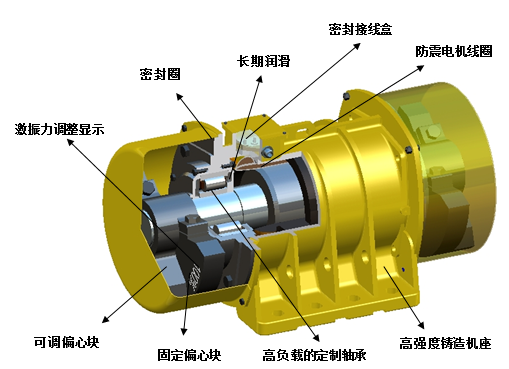 二十多年来,公司不断改进产品设计和制造质量,使产品日臻完善。在设计上，通过振动电机在各个行业使用中积累的经验，我们的工程师不断的完善产品设计和工艺，使产品的质量更加可靠。特别是在产品的防尘密封上的全新设计，极大的延长了振动电机轴承使用寿命。 在制造过程中,高精度的各类数控加工中心让我们产品部件得到极高的制造精度。采用全寿命高级润滑脂，使轴承得到可靠的终身润滑。我们对每一台振动电机的振动特性和电气性能进行了严格测试。技术特性激振力范围 0~350KN，可以从0-100%调节。 机械防护等级: IP55  绝缘等级:B、F 。 全封闭结构，可在任何无防爆要求的粉尘条件下工作。 润滑：所有振动电机在出厂前都加入足够润滑脂，无需进一步润滑。电压、 频率有特殊设计、制造要求的产品，请联系公司专业技术人员联系。2极-2860 rpm     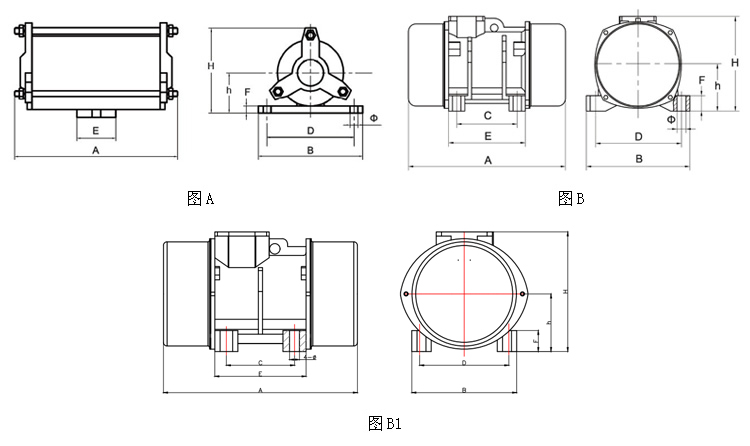 技术数据安装尺寸4极-1450 rpm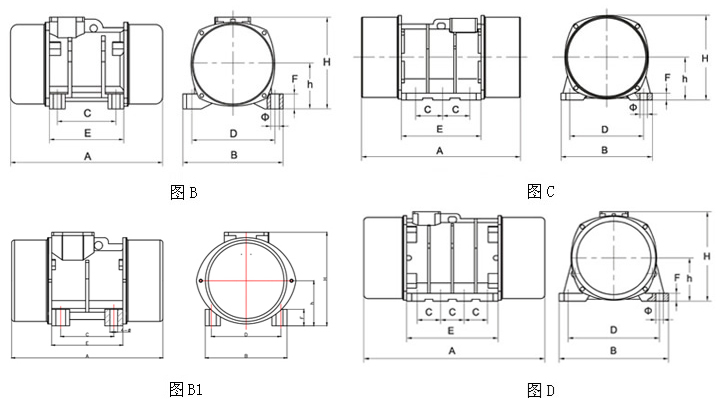 技术数据    安装尺寸6极- 960 rpm技术数据                                 图B                                                       安装尺寸8极-740 rpm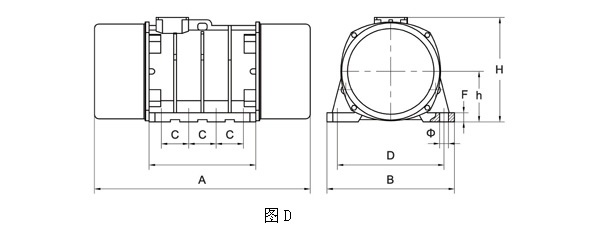 技术数据安装尺寸4-6极- 960 转/分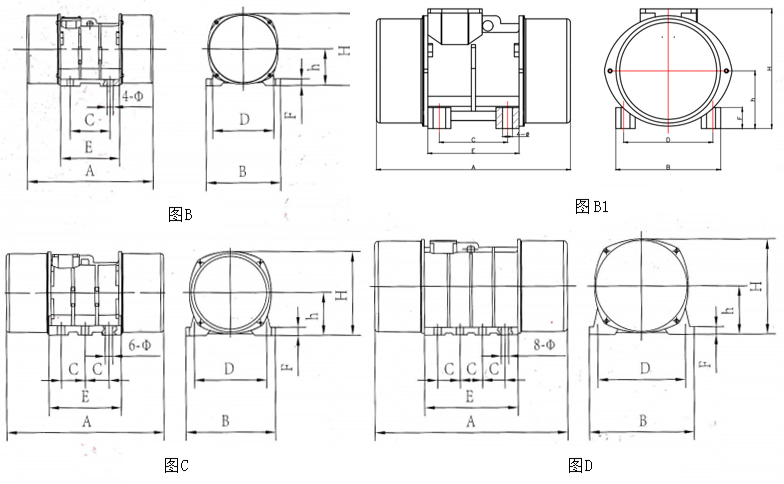 技术数据  三相4极-1450rpm         安装尺寸        三相4极-1450rpm技术数据      三相6极-960rpm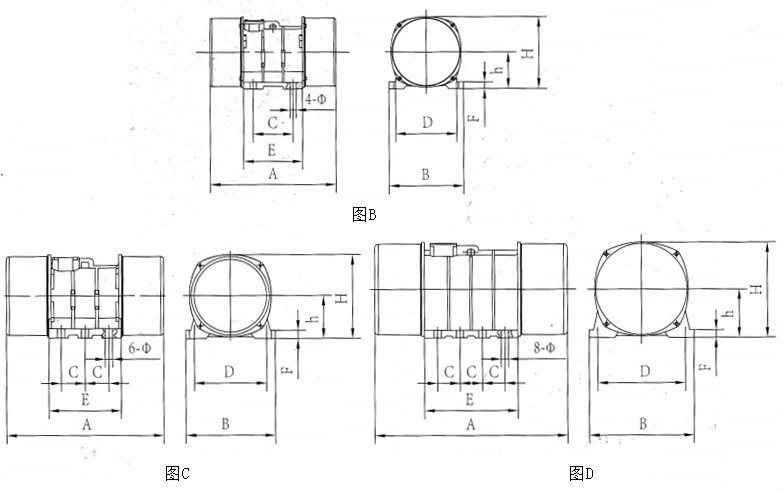 安装尺寸        三相6极-960rpm示意图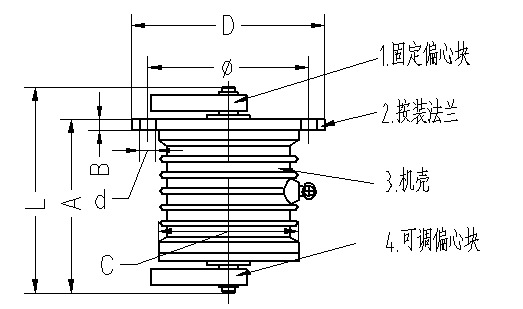 技术数据安装尺寸示意图技术数据安装尺寸振动电机类型选择     振动电机功率选择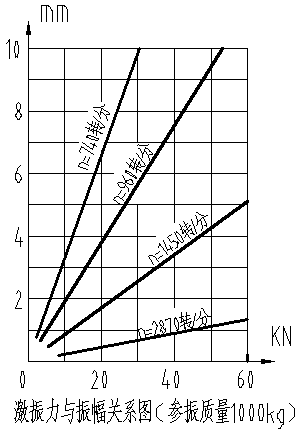 在振动电机选择过程中，振幅的估计至关重要，可以通过以下公式来估计：   F: 振动电机的激振力   S：振动电机的双振幅（米 m）   W：振动机械设备的参振重量(千克kg)（包括振动电机重量，不含物料重量）   ： 电机旋转角频率，与振动电机的极数有关数值如下表所示：例:若某振动机械的参振重量为1000Kg(不含振动电机),配有两台ZDS 50-6振动电机,                    单台振动电机重量为290Kg,振动产生的振幅为                                                                        ==0.0124m=12.4mm 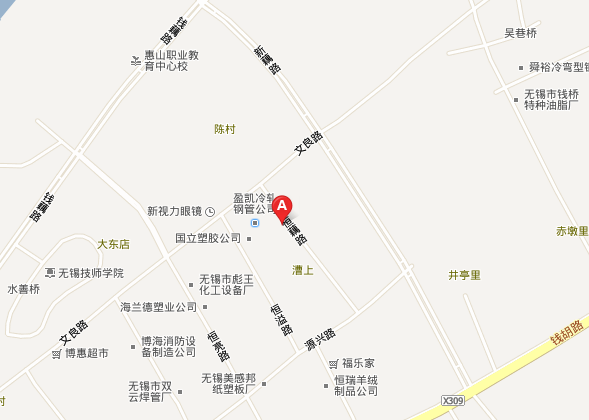 地址：无锡市钱桥镇恒源祥工业园恒藕路9号电话：0510-85212121    85212854   85259790传真：0510-85222011         E-mail:sales@zddj.com  suda@zddj.com公司简介卧式振动电机立式振动电机ZDS小功率卧式振动电机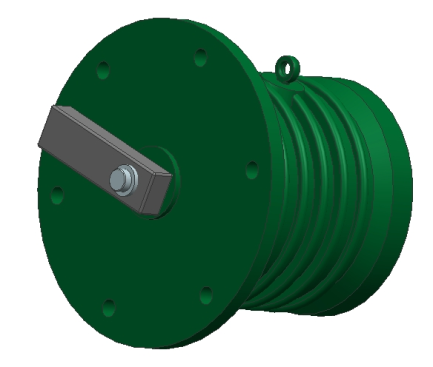 ZDS型立式振动电机ZDS大功率卧式振动电机LZD型立式振动电机卧式电机技术参数型号振次激振力功率电流重量型号r/minNKwAKgZDS-0.6-228606500.050.24ZDS-1.5-2286015000.10.315ZDS-2-2286020000.150.516ZDS-5-2286050000.371.125ZDS-10-22860100000.751.9636ZDS-20-22860200001.5380ZDS-30-22860300002.24.65100ZDS-50-22860500003.77.5205型号图号ABHhCDφEF型号图号mmmmmmmmmmmmmmmmmmZDS-0.6-2A1681209746-1009408ZDS-1.5-2B12551601568040130117016ZDS-2-2B12551601568040130117016ZDS-5-2B1350212215951201501315030ZDS-10-2B13702432351101301701717440ZDS-20-2B5153202761401902602525145ZDS-30-2B5903803201461603103226025ZDS-50-2B6304703861902503803833033卧式电机技术参数型号振次激振力功率电流重量型号r/minNKwAKgZDS-2-4145020000.120.3719ZDS-2.5-4145025000.20.6224ZDS-5-4145050000.41.2140ZDS-8-4145080000.551.542ZDS-10-41450100000.752.854ZDS-32-41450100000.8360ZDS-20-41450200001.12.7685ZDS-30-41450300001.53.3130ZDS-50-41450500002.26.68180ZDS-80-41450800003.78.7260ZDS-100-414501000006.312.5350ZDS-120-41450120000816.6435ZDS-160-414501600001022600型号图号ABHhCDφEF型号图号mmmmmmmmmmmmmmmmmmZDS-2-4B12901831858040130117016ZDS-2.5-4B1320212215951201501315030ZDS-5-4B13422432351101301701316030ZDS-8-4B14002432341101301701716030ZDS-10-4B4502702201101602202121040ZDS-32-4B4502302191101701802122040ZDS-20-4B5153202761401902602525145ZDS-30-4B5303503351701802803225155ZDS-50-4B5803903401701603103828630ZDS-80-4C7304703861901253803834033ZDS-100-4C7905202104251404403841035ZDS-120-4C8305202104251404403844040ZDS-160-4D9305504552201184603846040卧式电机技术参数型号振次激振力功率电流重量型号r/minNKwAKgZDS-2.5-696025000.20.6925ZDS-5-696050000.41.1840ZDS-10-6960100000.752.275ZDS-13-6960130000.82.3281ZDS-18-6960180001.13110ZDS-20-6960200001.53.5125ZDS-25-6960250001.53.92145ZDS-30-6960300002.24.9155ZDS-36-6960360002.25.52180ZDS-40-69604000036.5190ZDS-50-6960500003.79.15260ZDS-75-6960750005.512.2315ZDS-100-69601000007.517.9435ZDS-130-69601300009.521.7620ZDS-160-69601600001224.8680ZDS-180-69601800001431.9720ZDS-220-696022000018351040ZDS-250-696025000020411080ZDS-300-696030000022431100ZDS-350-696035000025501337型号图号ABHhCDφEF型号图号mmmmmmmmmmmmmmmmmmZDS-2.5-6B1350212215951201501315030ZDS-5-6B14002432351101301701316040ZDS-10-6B4552752761401602202121550ZDS-13-6B4803052621401652502522045ZDS-18-6B5753202761401902602525145ZDS-20-6B6153202761401902602525145ZDS-25-6B5503503351701802803225155ZDS-30-6B5753503351701802803225155ZDS-36-6B6503803331702253103230655ZDS-40-6B6603803331702253103230655ZDS-50-6B7304703861902503803833045ZDS-75-6C8464703861901253803834038ZDS-100-6C8804704372201403803841033ZDS-130-6C8605505012551404604544040ZDS-160-6D10125505012551184603849033ZDS-180-6D10106105252601205204550033ZDS-220-6D10506655752901405604557445ZDS-250-6D11106655752901405604557445ZDS-300-6D11256806453301465705058550ZDS-350-6D11656806453301465705058550型号振次激振力功率电流重量型号r/minNKwAKgZDS-200-874020000015351090ZDS-300-87403000002246.71450型号图号ABHhCDφEF型号图号mmmmmmmmmmmmmmmmmmZDS-200-8D10906106003051405204558040ZDS-300-8D13256806453301405705058550SVM系列-振动电机技术参数    型号振次激振力功率电流重量    型号r/minNKwAKgSVM-3-4145030000.120.3721SVM-5-4145050000.250.7827SVM-8-4145080000.41.2142SVM-15-41450150000.752.2554SVM-20-41450200001.12.7685SVM-30-41450300001.53.3130SVM-50-41450500002.26.68180SVM-80-41450800003.78.7260SVM-100-414501000006.312.5350SVM-120-41450120000816.6435SVM-160-414501600001022600SVM-200-414502000001222.8650型号图号ABHhCDφEF型号图号mmmmmmmmmmmmmmmmmmSVM-3-4B13221831858040130117016SVM-5-4B1350212215951201501315030SVM-8-4B13702452351101301701717440SVM-15-4B4502702201101602202121042SVM-20-4B5153202761401902602525145SVM-30-4B5053503311701802803225155SVM-50-4B5803903401651603103828630SVM-80-4C7304703861901253803834033SVM-100-4C7905202104251404403841035SVM-120-4C8305202104251404403844040SVM-160-4D9305504552201184603846040SVM-200-4D9305504552201184603846045    型号振次激振力功率电流重量    型号r/minNKwAKgSVM-20-6960200001.13115SVM-30-6960300001.53.92155SVM-40-6960400002.25.52180SVM-50-6960500002.76.3230SVM-60-6960600003.27.6250SVM-80-6960800004.510.3350SVM-90-6960900005.512.2385SVM-100-6960100000613.4398SVM-130-6960130000715.2460SVM-150-69601440009.521.7630SVM-175-69601760001224.8750SVM-195-69601950001431.9780SVM-250-696025000018351000SVM-350-696035000022431200型号图号ABHhCDφEF型号图号mmmmmmmmmmmmmmmmmmSVM-20-6B6153202761401902602525145SVM-30-6B5453503311701802803225155SVM-40-6B6603803311702253103230655SVM-50-6B6603903761922103203231035SVM-60-6B7303903761922103203231035SVM-80-6B7704254052051603503228038SVM-90-6C8654704402251253803838043SVM-100-6C8654704402251253803838043SVM-130-6C8704754452201254003838042SVM-150-6C8805505012551404604544040SVM-175-6D10125505012551184603849040SVM-195-6D10506105252651205204550045SVM-250-6D10906655752901405604557445SVM-350-6D11106806453301465705058550立式电机技术参数型号振次激振力功率电流重量型号r/minNKwAKgZDS 053-4145025000.20.6224ZDS 055-4145050000.41.2140ZDS 0516-4145016000.752.370ZDS 0520-41450200001.12.7680ZDS 0532-41450320001.53.3110ZDS 0540-41450400002.26.68130型号主要尺寸主要尺寸主要尺寸主要尺寸主要尺寸主要尺寸主要尺寸型号LABDCφdZDS 053-4321219152151541906-φ11ZDS 055-4326295152601742306-φ11ZDS 0516-4403331253202042806-φ13ZDS 0520-4456343203502503106-φ17ZDS 0532-4471367204403103906-φ17ZDS 0540-4569322253602863206-φ21立式电机技术参数   A   B型号振次激振力功率电流重量型号r/minNKwAKgLZD 75-6960750005.512.2372LZD 135-69601350009.521.4620LZD 160-69601600001225740LZD 220-69602200001839.61040型号图号L1L2L3L4L5DD1D2D3HFL6L7dh型号图号mmmmmmmmmmmmmmmmmmmmmmmmmmmmmmLZD 75-6A68220256824155304303804804808-φ2133606055LZD 135-6B825305048074070058057465065016-φ2650806055LZD 160-6B850305048077070058057465065016-φ2650806055LZD 220-6B-3050956-70058051565065016-φ26----车间生产车间生产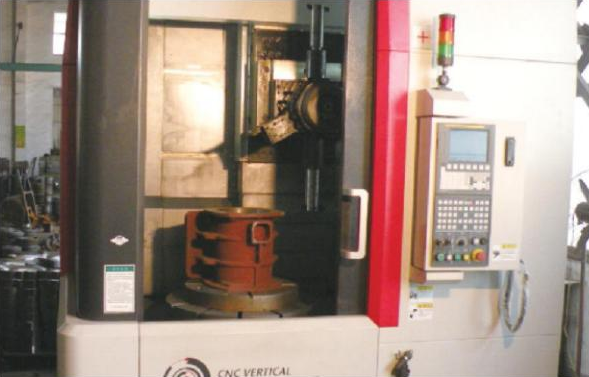 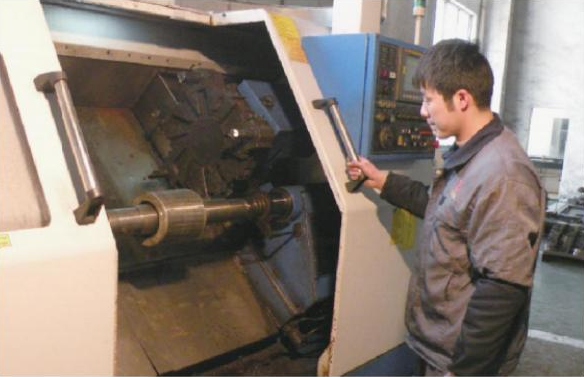 机座加工转子加工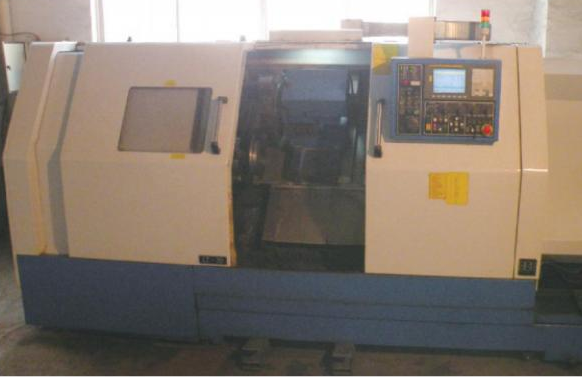 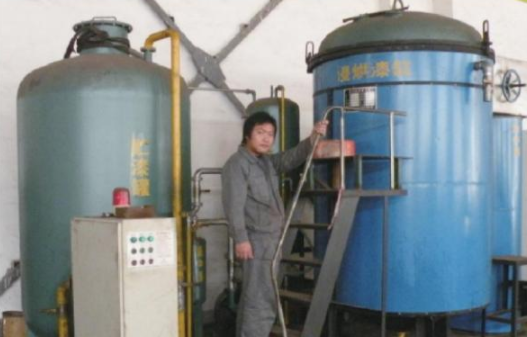 端盖加工 真空浸渍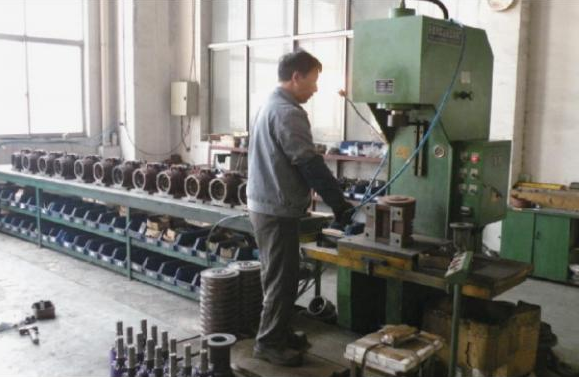 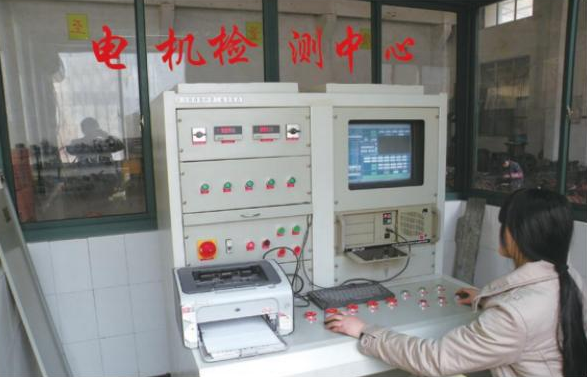 装配线电机电气特性检测振动电机的选型振动电机的选型极对数n230041536103878联系方式